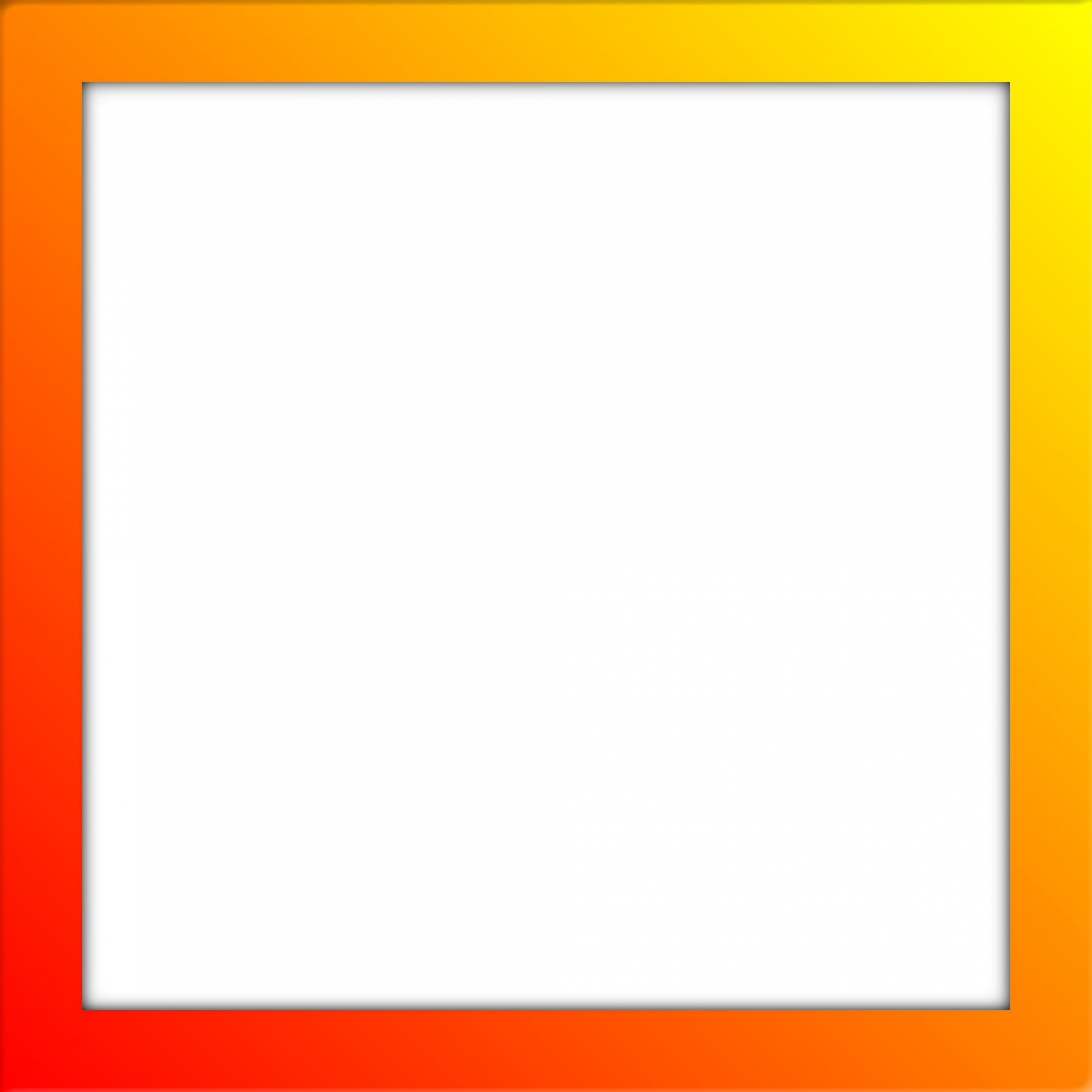 FORMULÁRIO PARA RECURSO À Comissão do Processo Seletivo de Gestores para escolas Regulares de Garanhuns. FORMULÁRIO PARA RECURSO - Edital nº 002/2022. Nome Completo (sem abreviatura): ________________________________________  Função Pleiteada: ______________________________________________________ CPF: ____________________ DATA NASCIMENTO:_______/_______/_________ Telefones para Contato: Residencial _______________ / Celular_________________  Requeiro à Comissão do Processo Seletivo de Gestores para escolas Regulares de Garanhuns, recurso contra o resultado da: PROVA DE TÍTULOS ( ) 		PROVA ESCRITA ( )		ENTREVISTA ( ) FUNDAMENTAÇÃO/JUSTIFICATIVA: Garanhuns, ______ de _________________ de 20_____.